新 书 推 荐中文书名：《时尚色彩学：从华伦天奴红到蒂芙尼蓝》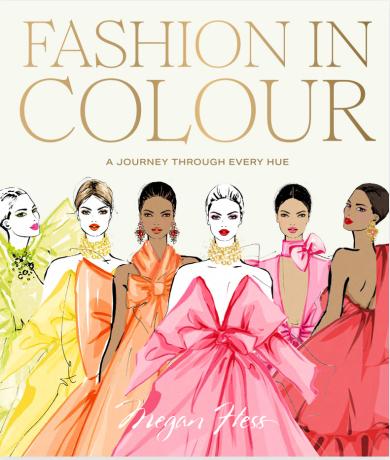 英文书名：Fashion in Color: From Valentino Red to Tiffany Blue 作    者：Megan Hess出 版 社：Hardie Grant代理公司：ANA/Jessica Wu页    数：224页出版时间：2024年10月代理地区：中国大陆、台湾审读资料：电子稿类    型：时装设计内容简介：卖点：2023年是梅根·赫斯出版图书十周年，这非凡的十年间，梅根的图书被翻译成十多种语言，累计售出超过150万册梅根是世界上最受欢迎的时尚插画师和时尚讲述者，与迪奥、香奈儿和普拉达等顶级品牌保持密切合作，并在社交媒体上拥有超过50万粉丝本书章节按照色彩排列：红、蓝、棕、粉、黑、橙、黄，每章都包括标志性的造型、与颜色有关的所有者（比如爱马仕与橙色，华伦天奴与红色）、时尚事件与历史以及梅根标志性的插画。一系列彩虹般绚丽的插画让来自世界各地的经典时尚宠儿栩栩如生。作者简介：梅根·赫斯（Megan Hess）是一名国际知名的市场插画师。她的客户包括《Vogue》、《名利场》、《时尚芭莎》、《纽约时报》、香奈儿、迪奥、卡地亚、普拉达、芬迪、路易威登和蒂芙尼等知名品牌。她的畅销书籍《老鼠克拉丽斯》系列在全球销售超一百万册。全书目录：简介时尚与黑时尚与蓝时尚与棕时尚与绿时尚与橙时尚与粉时尚与紫时尚与红时尚与白时尚与黄致谢作者简介内页展示：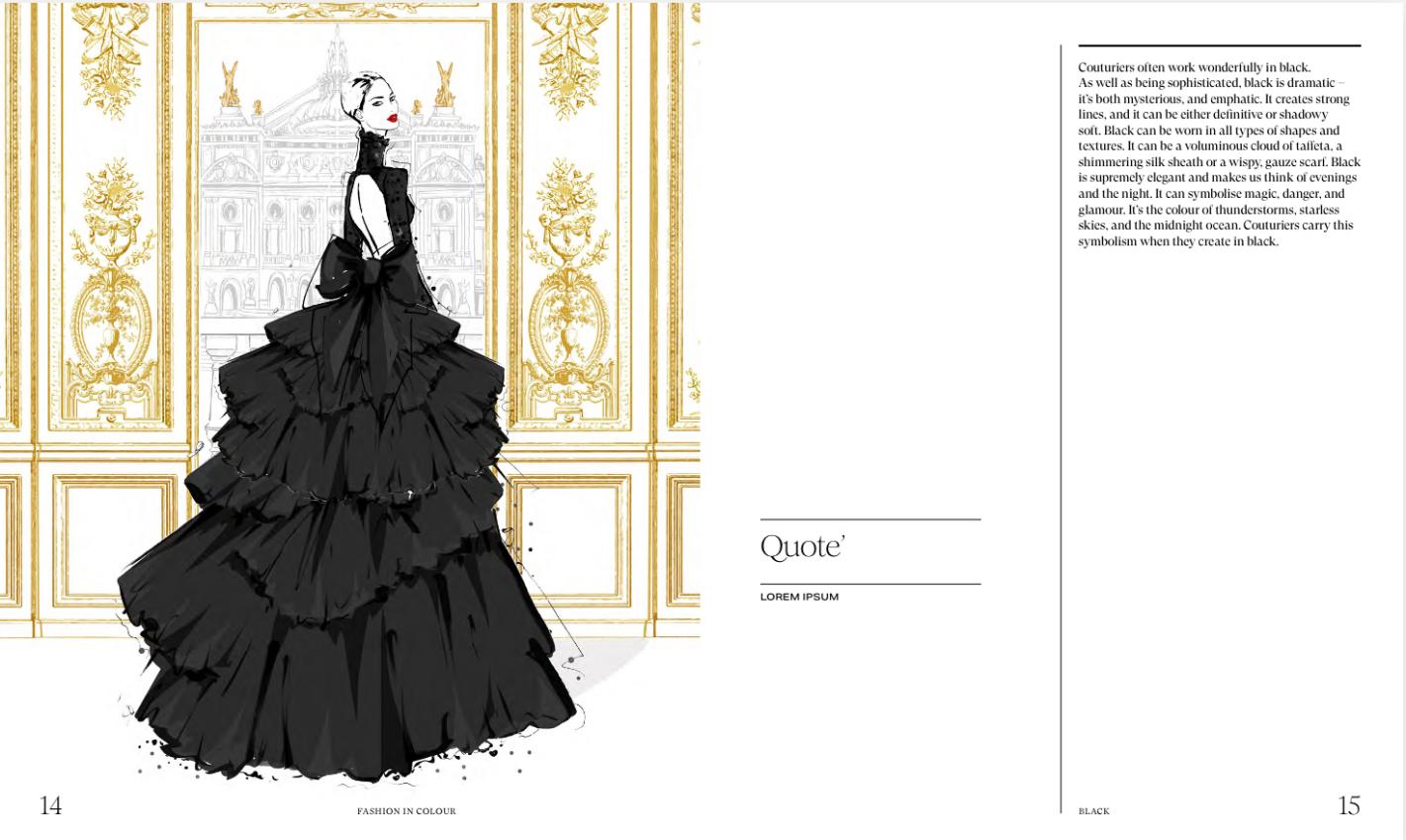 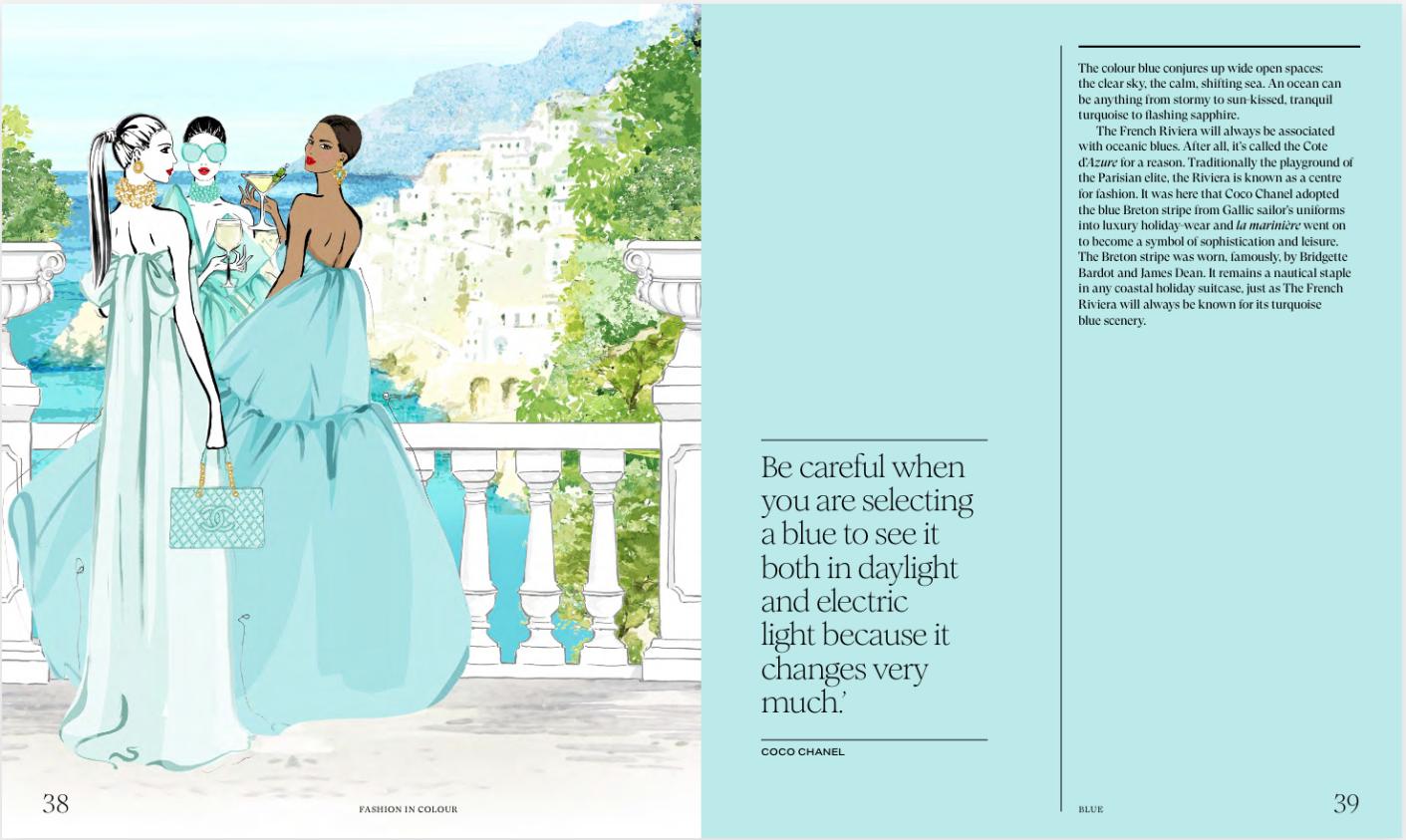 感谢您的阅读！请将反馈信息发至：版权负责人Email：Rights@nurnberg.com.cn安德鲁·纳伯格联合国际有限公司北京代表处北京市海淀区中关村大街甲59号中国人民大学文化大厦1705室, 邮编：100872电话：010-82504106, 传真：010-82504200公司网址：http://www.nurnberg.com.cn书目下载：http://www.nurnberg.com.cn/booklist_zh/list.aspx书讯浏览：http://www.nurnberg.com.cn/book/book.aspx视频推荐：http://www.nurnberg.com.cn/video/video.aspx豆瓣小站：http://site.douban.com/110577/新浪微博：安德鲁纳伯格公司的微博_微博 (weibo.com)微信订阅号：ANABJ2002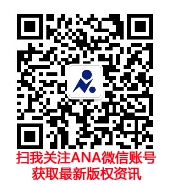 